Приглашаем инвесторов!!!Неиспользуемые объекты ОАО «Према», предлагаемые к продаже с аукционных торгов.Извещения о проведении аукционов размещаются в газете «Горацкi веснiк», на официальном сайте Горецкого райисполкома Контактные телефоны   по вопросам продажи (безвозмездной передачи под реализацию инвестиционного проекта)  8(02233) 51935, 52240 Приглашаем инвесторов!!!Неиспользуемые объекты ОАО «Према», предлагаемые к продаже с аукционных торгов.Извещения о проведении аукционов размещаются в газете «Горацкi веснiк», на официальном сайте Горецкого райисполкома Контактные телефоны   по вопросам продажи (безвозмездной передачи под реализацию инвестиционного проекта)  8(02233) 51935, 52240 Приглашаем инвесторов!!!Неиспользуемые объекты ОАО «Према», предлагаемые к продаже с аукционных торгов.Извещения о проведении аукционов размещаются в газете «Горацкi веснiк», на официальном сайте Горецкого райисполкома Контактные телефоны   по вопросам продажи (безвозмездной передачи под реализацию инвестиционного проекта)  8(02233) 51935, 52240 Приглашаем инвесторов!!!Неиспользуемые объекты ОАО «Према», предлагаемые к продаже с аукционных торгов.Извещения о проведении аукционов размещаются в газете «Горацкi веснiк», на официальном сайте Горецкого райисполкома Контактные телефоны   по вопросам продажи (безвозмездной передачи под реализацию инвестиционного проекта)  8(02233) 51935, 52240 Приглашаем инвесторов!!!Неиспользуемые объекты ОАО «Према», предлагаемые к продаже с аукционных торгов.Извещения о проведении аукционов размещаются в газете «Горацкi веснiк», на официальном сайте Горецкого райисполкома Контактные телефоны   по вопросам продажи (безвозмездной передачи под реализацию инвестиционного проекта)  8(02233) 51935, 52240 Приглашаем инвесторов!!!Неиспользуемые объекты ОАО «Према», предлагаемые к продаже с аукционных торгов.Извещения о проведении аукционов размещаются в газете «Горацкi веснiк», на официальном сайте Горецкого райисполкома Контактные телефоны   по вопросам продажи (безвозмездной передачи под реализацию инвестиционного проекта)  8(02233) 51935, 52240 Приглашаем инвесторов!!!Неиспользуемые объекты ОАО «Према», предлагаемые к продаже с аукционных торгов.Извещения о проведении аукционов размещаются в газете «Горацкi веснiк», на официальном сайте Горецкого райисполкома Контактные телефоны   по вопросам продажи (безвозмездной передачи под реализацию инвестиционного проекта)  8(02233) 51935, 52240 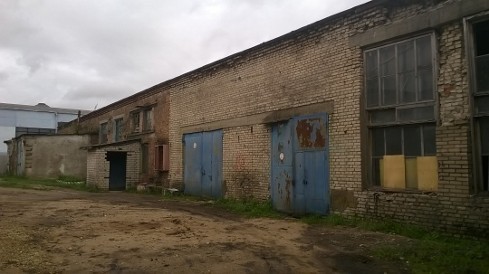 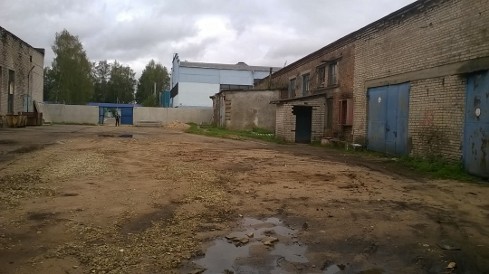 ОбъектОбъектОбъектДвухэтажное кирпичное здание производственного корпуса №2Двухэтажное кирпичное здание производственного корпуса №2Двухэтажное кирпичное здание производственного корпуса №2Двухэтажное кирпичное здание производственного корпуса №2АдресАдресАдресг. Горки, ул. Черникова,  д.15г. Горки, ул. Черникова,  д.15г. Горки, ул. Черникова,  д.15г. Горки, ул. Черникова,  д.15Состав объекта:Состав объекта:Состав объекта:Год постройкиГод постройкиГод постройкиОбщая площадь, кв.м.Здание специализированное для производства машин и оборудованияЗдание специализированное для производства машин и оборудованияЗдание специализированное для производства машин и оборудования196919691969933Характеристика здания:Характеристика здания:Характеристика здания:Отдельностоящее здание, наружные и внутренние капитальные стены кирпичные, фундамент бутобетонный, перегородки кирпичные, перекрытия железобетонные, крыша совмещенная, полы бетонные, проемы оконные двойные деревянные и дверные - деревянные и металлические,  внутренняя отделка стен – оштукатурено, окрашено.Отдельностоящее здание, наружные и внутренние капитальные стены кирпичные, фундамент бутобетонный, перегородки кирпичные, перекрытия железобетонные, крыша совмещенная, полы бетонные, проемы оконные двойные деревянные и дверные - деревянные и металлические,  внутренняя отделка стен – оштукатурено, окрашено.Отдельностоящее здание, наружные и внутренние капитальные стены кирпичные, фундамент бутобетонный, перегородки кирпичные, перекрытия железобетонные, крыша совмещенная, полы бетонные, проемы оконные двойные деревянные и дверные - деревянные и металлические,  внутренняя отделка стен – оштукатурено, окрашено.Отдельностоящее здание, наружные и внутренние капитальные стены кирпичные, фундамент бутобетонный, перегородки кирпичные, перекрытия железобетонные, крыша совмещенная, полы бетонные, проемы оконные двойные деревянные и дверные - деревянные и металлические,  внутренняя отделка стен – оштукатурено, окрашено.Вспомогательные объекты и инженер сетиВспомогательные объекты и инженер сетиВспомогательные объекты и инженер сетиОграждение;  водопроводная сеть, канализационная сеть и тепловая сеть – отсутствуют; электроснабжение: скрытая и открытая электропроводка.Ограждение;  водопроводная сеть, канализационная сеть и тепловая сеть – отсутствуют; электроснабжение: скрытая и открытая электропроводка.Ограждение;  водопроводная сеть, канализационная сеть и тепловая сеть – отсутствуют; электроснабжение: скрытая и открытая электропроводка.Ограждение;  водопроводная сеть, канализационная сеть и тепловая сеть – отсутствуют; электроснабжение: скрытая и открытая электропроводка.Транспортная инфраструктура:Транспортная инфраструктура:Транспортная инфраструктура:Асфальтированная дорога в черте города Горки.Расположено около ж/д станции «Погодино». Расстояние до г. Могилев – 80 км., до г.Орша 50 км.Асфальтированная дорога в черте города Горки.Расположено около ж/д станции «Погодино». Расстояние до г. Могилев – 80 км., до г.Орша 50 км.Асфальтированная дорога в черте города Горки.Расположено около ж/д станции «Погодино». Расстояние до г. Могилев – 80 км., до г.Орша 50 км.Асфальтированная дорога в черте города Горки.Расположено около ж/д станции «Погодино». Расстояние до г. Могилев – 80 км., до г.Орша 50 км.Начальная цена продажи  объекта  - ориентировочная – 615 215 794 рубля с поэтапным понижением стоимости (-20%, -50%, -80%) Начальная цена продажи  объекта  - ориентировочная – 615 215 794 рубля с поэтапным понижением стоимости (-20%, -50%, -80%) Начальная цена продажи  объекта  - ориентировочная – 615 215 794 рубля с поэтапным понижением стоимости (-20%, -50%, -80%) Начальная цена продажи  объекта  - ориентировочная – 615 215 794 рубля с поэтапным понижением стоимости (-20%, -50%, -80%) Начальная цена продажи  объекта  - ориентировочная – 615 215 794 рубля с поэтапным понижением стоимости (-20%, -50%, -80%) Начальная цена продажи  объекта  - ориентировочная – 615 215 794 рубля с поэтапным понижением стоимости (-20%, -50%, -80%) Начальная цена продажи  объекта  - ориентировочная – 615 215 794 рубля с поэтапным понижением стоимости (-20%, -50%, -80%) Не используется с 01.08.2014 г.Не используется с 01.08.2014 г.Не используется с 01.08.2014 г.Не используется с 01.08.2014 г.Не используется с 01.08.2014 г.Не используется с 01.08.2014 г.Не используется с 01.08.2014 г.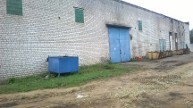 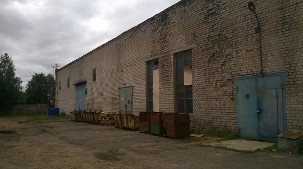 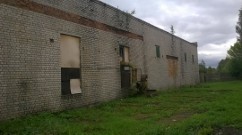 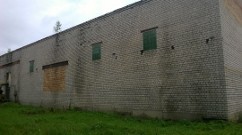 ОбъектОбъектДвухэтажное кирпичное здание корпус – модуль №3Двухэтажное кирпичное здание корпус – модуль №3Двухэтажное кирпичное здание корпус – модуль №3Двухэтажное кирпичное здание корпус – модуль №3Двухэтажное кирпичное здание корпус – модуль №3АдресАдресг. Горки, ул. Черникова, 15г. Горки, ул. Черникова, 15г. Горки, ул. Черникова, 15г. Горки, ул. Черникова, 15г. Горки, ул. Черникова, 15Год постройкиГод постройкиГод постройкиОбщая площадь, кв.м.Общая площадь, кв.м.199119911991555,6555,6Характеристика здания специализированного иного назначенияХарактеристика здания специализированного иного назначенияОтдельностоящее здание, наружные и внутренние капитальные стены кирпичные, фундамент бутобетонный, перегородки кирпичные, перекрытия многопустотные железобетонные плиты, перемычки сборные железобетонные, крыша совмещенная, мягкорулонная, полы бетонные, проемы оконные двойные простые и дверные - деревянные и металлические,  внутренняя отделка стен – оштукатурено, окрашено.Отдельностоящее здание, наружные и внутренние капитальные стены кирпичные, фундамент бутобетонный, перегородки кирпичные, перекрытия многопустотные железобетонные плиты, перемычки сборные железобетонные, крыша совмещенная, мягкорулонная, полы бетонные, проемы оконные двойные простые и дверные - деревянные и металлические,  внутренняя отделка стен – оштукатурено, окрашено.Отдельностоящее здание, наружные и внутренние капитальные стены кирпичные, фундамент бутобетонный, перегородки кирпичные, перекрытия многопустотные железобетонные плиты, перемычки сборные железобетонные, крыша совмещенная, мягкорулонная, полы бетонные, проемы оконные двойные простые и дверные - деревянные и металлические,  внутренняя отделка стен – оштукатурено, окрашено.Отдельностоящее здание, наружные и внутренние капитальные стены кирпичные, фундамент бутобетонный, перегородки кирпичные, перекрытия многопустотные железобетонные плиты, перемычки сборные железобетонные, крыша совмещенная, мягкорулонная, полы бетонные, проемы оконные двойные простые и дверные - деревянные и металлические,  внутренняя отделка стен – оштукатурено, окрашено.Отдельностоящее здание, наружные и внутренние капитальные стены кирпичные, фундамент бутобетонный, перегородки кирпичные, перекрытия многопустотные железобетонные плиты, перемычки сборные железобетонные, крыша совмещенная, мягкорулонная, полы бетонные, проемы оконные двойные простые и дверные - деревянные и металлические,  внутренняя отделка стен – оштукатурено, окрашено.Вспомогательные объекты и инженер сетиВспомогательные объекты и инженер сетиОграждение; водопроводная сеть, канализационная сеть и тепловая сеть отсутствуют; электроснабжение есть.Ограждение; водопроводная сеть, канализационная сеть и тепловая сеть отсутствуют; электроснабжение есть.Ограждение; водопроводная сеть, канализационная сеть и тепловая сеть отсутствуют; электроснабжение есть.Ограждение; водопроводная сеть, канализационная сеть и тепловая сеть отсутствуют; электроснабжение есть.Ограждение; водопроводная сеть, канализационная сеть и тепловая сеть отсутствуют; электроснабжение есть.Транспортная инфраструктура:Транспортная инфраструктура:Асфальтированная дорога в черте города Горки.Расположено около ж/д станции «Погодино». Расстояние до г. Могилев – 80 км., до г. Орша 50 км.Асфальтированная дорога в черте города Горки.Расположено около ж/д станции «Погодино». Расстояние до г. Могилев – 80 км., до г. Орша 50 км.Асфальтированная дорога в черте города Горки.Расположено около ж/д станции «Погодино». Расстояние до г. Могилев – 80 км., до г. Орша 50 км.Асфальтированная дорога в черте города Горки.Расположено около ж/д станции «Погодино». Расстояние до г. Могилев – 80 км., до г. Орша 50 км.Асфальтированная дорога в черте города Горки.Расположено около ж/д станции «Погодино». Расстояние до г. Могилев – 80 км., до г. Орша 50 км.Начальная цена продажи  Начальная цена продажи  Начальная цена продажи  объекта  - ориентировочная –  1 177 370 524  рубля с поэтапным понижением стоимости (-20%, -50%, -80%).Начальная цена продажи  объекта  - ориентировочная –  1 177 370 524  рубля с поэтапным понижением стоимости (-20%, -50%, -80%).Начальная цена продажи  объекта  - ориентировочная –  1 177 370 524  рубля с поэтапным понижением стоимости (-20%, -50%, -80%).Начальная цена продажи  объекта  - ориентировочная –  1 177 370 524  рубля с поэтапным понижением стоимости (-20%, -50%, -80%).Начальная цена продажи  объекта  - ориентировочная –  1 177 370 524  рубля с поэтапным понижением стоимости (-20%, -50%, -80%).Не используется с 01.08.2014 г.Не используется с 01.08.2014 г.Не используется с 01.08.2014 г.Не используется с 01.08.2014 г.Не используется с 01.08.2014 г.Не используется с 01.08.2014 г.Не используется с 01.08.2014 г.